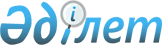 О внесении изменения в постановление Восточно-Казахстанского областного акимата от 26 мая 2017 года № 130 "Об определении квот по каждому виду семян, подлежащих субсидированию, на 2017 год"Постановление Восточно-Казахстанского областного акимата от 18 августа 2017 года № 209. Зарегистрировано Департаментом юстиции Восточно-Казахстанской области 5 сентября 2017 года № 5190
      Примечание РЦПИ.

      В тексте документа сохранена пунктуация и орфография оригинала.
      В соответствии с подпунктом 12) статьи 6-1 Закона Республики Казахстан от 8 февраля 2003 года "О семеноводстве", приказом Министра сельского хозяйства Республики Казахстан от 12 декабря 2014 года № 4-2/664 "Об утверждении Правил субсидирования развития семеноводства" (зарегистрированным в Реестре государственной регистрации нормативных правовых актов за номером 10190), приказом Министра сельского хозяйства Республики Казахстан от 30 ноября 2015 года № 4-2/1048 "Об утверждении Правил установления ежегодных квот производства оригинальных и реализации элитных семян, подлежащих субсидированию, для аттестованных субъектов семеноводства" (зарегистрированным в Реестре государственной регистрации нормативных правовых актов за номером 13052), Восточно-Казахстанский областной акимат ПОСТАНОВЛЯЕТ:
      1. Внести в постановление Восточно-Казахстанского областного акимата "Об определении квот по каждому виду семян, подлежащих субсидированию, на 2017 год" от 26 мая 2017 года № 130 (зарегистрированное в Реестре государственной регистрации нормативных правовых актов за номером 5109, опубликованное в информационно-правовой системе "Әділет" 3 июля 2017 года, в газетах "Дидар" от 4 июля 2017 года № 76 (17471), "Рудный Алтай" от 4 июля 2017 года № 76 (19983)) следующее изменение: 
      приложение 2 к указанному постановлению изложить в новой редакции согласно приложению к настоящему постановлению.
      2. Управлению сельского хозяйства Восточно-Казахстанской области принять меры, вытекающие из настоящего постановления. 
      3. Контроль за исполнением настоящего постановления возложить на заместителя акима области по вопросам агропромышленного комплекса.
      4. Настоящее постановление вводится в действие со дня его первого официального опубликования.  Квоты по элитным семенам - для каждой административно-территориальной единицы на 2017 год
      тонна
      продолжение таблицы:
					© 2012. РГП на ПХВ «Институт законодательства и правовой информации Республики Казахстан» Министерства юстиции Республики Казахстан
				
      Исполняющий обязанности акима

      Восточно-Казахстанской области 

Н. Сактаганов
Приложение 
к постановлению 
Восточно-Казахстанского 
областного акимата 
от "18" августа 2017 года 
№ 209Приложение 2 
к постановлению 
Восточно-Казахстанского 
областного акимата 
от 26 мая 2017 года 
№ 130
Наименование городов/районов
Пшеница
Ячмень
Овес
Рожь
Гречиха
Зернобобовые
Просо
Тритикале
Рапс
Аягозский 
80
80
10
2
Бескарагайский
50
30
10
Бородулихинский
600
120
10
150
40
2
5
Глубоковский
4237
191,1
64
137
12
Жарминский
200
100
50
40
Зайсанский
60
40
20
0,5
10
Зыряновский
635
50
50
15
30
40
Катон-Карагайский
421
29,3
12
16
20
Кокпектинский
147
35
15
32
1
Курчумский
199
302
11
Тарбагатайский
40
15
Уланский
810
150
150
20
30
20
10
Урджарский
218
80
20
Шемонаихинский
629
300
30
50
50
г. Семей
Наименование городов/районов
Подсолнечник
Соя
Лен
Сафлор
Горчица, прочие масличные
Многолетние травы
Однолетние травы
Картофель
Аягозский 
15
3
5
8
10
Бескарагайский
21
10
10
200
Бородулихинский
50
0,1
0,1
5
15
500
Глубоковский
828,2
28,4
104
109
Жарминский
40
3
5,5
34,5
50
Зайсанский
5
16
Зыряновский
30
30
8
20
Катон-Карагайский
10
Кокпектинский
25
10
1
Курчумский
41
235,3
129,9
Тарбагатайский
8
168
3
3
50
Уланский
60
10
20
30
20
10
Урджарский
150
5
Шемонаихинский
0,6
300
г. Семей
200